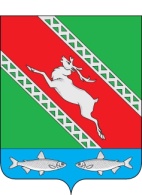 РОССИЙСКАЯ ФЕДЕРАЦИЯИРКУТСКАЯ ОБЛАСТЬАдминистрациямуниципального образования «Катангский район»ПОСТАНОВЛЕНИЕот 01 ноября 2023 года                         село Ербогачен                                                     № 420 - пО создании нештатных аварийно-спасательных формирований на территории муниципального образования «Катангский район»В соответствии с Федеральным законом от 21 декабря 1994 года № 68-ФЗ «О защите населения и территорий от чрезвычайных ситуаций природного и техногенного характера», Федеральным законом от 06 октября 2003 года № 131-ФЗ «Об общих принципах организации местного самоуправления в Российской Федерации», приказом МЧС России от 23 декабря 2005 года № 999 «Об утверждении Порядка создания нештатных аварийно-спасательных формирований», в целях своевременного и качественного обеспечения мероприятий при ведении военных конфликтов или вследствие этих конфликтов, а также при возникновении чрезвычайных ситуаций на территории муниципального образования «Катангский район», руководствуясь Уставом муниципального образования «Катангский район», администрация муниципального образования «Катангский район»ПОСТАНОВЛЯЕТ:Утвердить Положение об нештатных аварийно-спасательных формированиях на территории муниципального образования «Катангский район» (Приложение № 1).Утвердить Перечень нештатных аварийно-спасательных формирований на территории муниципального образования «Катангский район» (Приложение № 2).Руководителям предприятий, организаций, учреждений, осуществляющих свою деятельность на территории муниципального образования «Катангский район»:- в срок до «20» декабря 2023 г. согласовать со специалистом ГО и ЧС администрации муниципального образования «Катангский район» (Емельянов Е.А.) и утвердить положения о соответствующих нештатных аварийно-спасательных формированиях;- в срок до «30» декабря 2023 г.  разработать планирующие документы аварийно-спасательных формирований и обеспечить подготовку необходимых сил и средств.Настоящее постановление разместить на официальном сайте администрации муниципального образования «Катангский район» в сети Интернет и в муниципальном вестнике муниципального образования «Катангский район».Контроль за исполнением настоящего постановления возложить на заместителя главы администрации муниципального образования «Катангский район» (Шеметов А.В.).Мэр муниципального образования «Катангский район»								С.Ю. ЧонскийПриложение № 1 к постановлению администрации муниципального образования «Катангский район» от «01» ноября 2023 г. № 420-пПоложениео создании, содержании и организации деятельности нештатных
аварийно- спасательных формированийна территории муниципального образования «Катангский район»Общее положениеНастоящее Положение разработано в соответствии с Федеральным законом от 06.10.2003г. № 131 - ФЗ «Об общих принципах организации местного самоуправления в Российской Федерации», Федеральным Законом от 22.08.1995 г. № 151 - ФЗ «Об аварийно-спасательных службах и статусе спасателей» Федеральным законом от 12 февраля 1998 г. № 28 - ФЗ «О гражданской обороне», Федеральным законом от 21 декабря 1994 г. № 68 - ФЗ «О защите населения и территорий от чрезвычайных ситуаций природного и техногенного характера», приказом МЧС России от 23.12.2005 г. № 999 «Об утверждении Порядка создания нештатных аварийно-спасательных формирований», и определяет выполнение спасательных мероприятий гражданской обороны, а также при возникновении чрезвычайных ситуаций на территории муниципального образования «Катангский район».Данное Положение определяет порядок создания, подготовки, оснащения, применения аварийно-спасательных формирований на территории муниципального образования «Катангский район».Целью создания нештатных аварийно-спасательных формирований (далее - НАСФ), является выполнение инженерно-технических, медицинских, транспортных, других спасательных мероприятий гражданской обороны, подготовки для этого сил и средств в ходе проведения аварийно-спасательных и других неотложных работ при ведении военных действий и (или) вследствие этих действий, а также при возникновении чрезвычайных ситуаций природного и техногенного характера на территории муниципального образования «Катангский район».Нештатные формирования создаются по решению мэра муниципального образования «Катангский район» из числа жителей и работников организаций, находящихся и осуществляющих свою деятельность на территории муниципального образования «Катангский район».Виды НАСФНАСФ подразделяются;по подчиненности: на территориальные и организаций;по численности: на отряды, команды, группы, звеня, постыКоличество и перечень создаваемых НАСФ определяется исходя из планируемых объемов поведения аварийно-спасательных и других неотложных работ при возникновении чрезвычайных ситуаций и их возможностей по проведению указанных работ.Для НАСФ сроки приведения в готовность не должны превышать: в мирное время - 6 часов, в военное время - 3 часов.Органы местного самоуправления могут создавать, содержать и организовывать деятельность НАСФ для выполнения мероприятий на своих территориях в соответствии с планом гражданской обороны и защиты населения, планами предупреждения и ликвидации чрезвычайных ситуаций.Территориальные НАСФ создаются для выполнения мероприятий гражданской обороны и ликвидации.Задачи НАСФ при проведении АСДНР Основными задачами НАСФ являются:проведение АСДНР и первоочередное жизнеобеспечение населения, пострадавшего при военных конфликтах или вследствие этих конфликтовобеспечения мероприятий гражданской обороны по вопросам охраны общественного порядка, связи и оповещения, защиты животных и растений, медицинского, автотранспортного и другими видами обеспечения;участия в ликвидации чрезвычайных ситуаций природного и техногенного характера, а также ликвидации последствий, вызванных террористическими актами;срочного восстановления функционирования необходимых коммунальных служб и других объектов жизнеобеспечения населения;участия в борьбе с пожарами.4. Порядок комплектования НАСФКомплектование НАСФ личным составом, как правило, производится гражданами РФ:мужчинами в возрасте от 18 до 55 лет;женщинами в возрасте от 18 до 50 лет, за исключением граждан, прибывающих в запасе, имеющих мобилизационные предписания, инвалидов 1,2,3 группы, беременных женщин, женщин имеющих детей в возрасте до 8 лет, а также женщин, получивших среднее и высшее медицинское образование, имеющих детей до 3 лет.НАСФ организаций комплектуются личным составом за счет численности работников организации, продолжающих работу в период мобилизации и в военное время. Зачисление работников в состав НАСФ производится приказом руководителя организации, создающей данное формирование.Бронирование и руководящего и личного состава НАСФ осуществляется в порядке, установленном законодательством РФ. Военнообязанные, имеющие мобилизационные предписания, могут включатся в НАСФ на период до призыва.С момента объявления войны, фактического начала военных конфликтов или введения в установленном порядке военного положения на территории РФ или в отдельных ее местностях НАСФ доукомплектовываются невоеннообязанными.При создании НАСФ необходимо учитывать, что численность состава НАСФ не должна превышать 7-10% от штатной численности работников организации.6. Материально-техническое и финансовое обеспечение НАСФОбеспечение НАСФ специальными техникой, оборудованием, инструментами и материалами осуществляется за счет организации, создающих НАСФ.Оснащение НАСФ специальной техникой, оборудованием, снаряжением и материалами осуществляется в соответствии с Постановлением Правительством РФ от 27.04.2000г. № 379 «О накоплении, хранении и использовании в целях гражданской обороны запасов материально- технических, продовольственных, медицинских и иных средств», Методическими рекомендациями МЧС России по созданию, подготовке, оснащению и применению нештатных аварийно-спасательных формирований и с учетом настоящего Положения.Финансирование мероприятий по созданию, подготовке, оснащению и применению НАСФ осуществляется за счет финансовых средств организаций, создающих НАСФ, с учетом положений статьи 18 Федерального закона от 12.02.19998г. № 28-ФЗ «О гражданской обороне»6. Организация подготовки НАСФПодготовка НАСФ включает:обучение по программам подготовки в образовательных организациях,образовательных подразделениях аварийно-спасательных служб, аварийно-спасательных формирований или организаций, имеющих соответствующие лицензии на право ведения образовательной деятельности по программам подготовки к ведению аварийно—спасательных работ в соответствии с требованиями, установленными постановлением Правительства РФ от 22.12.2011г. №	1091 «О некоторых вопросах аттестации аварийно-спасательных служб, аварийно-спасательных формирований, спасателей и граждан, приобретающих статус спасателей.подготовка руководителей формирований в учебно-методических центрах по гражданской обороне и чрезвычайным ситуациям субъекта РФ и на курсах гражданской муниципальных образований;подготовка личного состава в организации в соответствии с примерной программой подготовки личного состава НАСФ, рекомендуемой программой МЧС России;участие формирований в учениях и тренировках по гражданской и защите от чрезвычайных ситуаций, а также практических мероприятиях по ликвидации последствий аварий и катастроф.Подготовка личного состава НАСФ в организации включает базовую и специальную подготовку. Подготовка планируется и утверждается по программе подготовки НАСФ в рабочее время. Примерные программы подготовки НАСФ разрабатываются и утверждаются МЧС России. Темы занятий по специальной подготовки отрабатываются с учетом предназначения НАСФ.Ликвидация НАСФОснованием для ликвидации НАСФ, обязательное создание которых предусмотрено законодательством РФ, является прекращение функционирования обслуживаемых ими организаций или устранения опасности возникновения чрезвычайных ситуаций, для ликвидации которых предназначались указанные НАСФ.Решение о ликвидации НАСФ, обязательное создание которых предусмотрено законодательством РФ, принимают создающие их организации - органы исполнительной власти субъекта РФ и местного самоуправления, организации по согласованию с органами, специально уполномоченными на решение задач в области гражданской обороны, которые возложены функции координации деятельности аварийно-спасательных служб.Приложение № 2 к постановлению администрации муниципального образования «Катангский район» от «01» ноября 2023 г. № 420-пПереченьнештатных аварийно-спасательных служб обеспечения мероприятий
гражданской обороны муниципального образования «Катангский район»№ п/ пНаименование аварийно- спасательных службБаза создания службыЗадачи, решаемые спасательными службамиСостав службы1Аварийно- спасательная служба оповещения и связиМКУ «Единая дежурнодиспетчерская служба Катангского района»- обеспечение органа управления гражданской обороны связью в мирное и военное время;- организация передачи и приема сигналов оповещения;- организация передачи и приема информации с НАСФ при проведении аварийно-спасательных и других неотложных работ.Диспетчера ЕДДС2Медицинская спасательная службаОГБУЗ «Катангская РБ»- организация медицинских мероприятий гражданской обороны;- организация и осуществление лечебно-эвакуационных, санитарно- гигиенических и противоэпидемических мероприятий;- оказание медицинской помощи пораженным больным в целях их быстрейшего излечения, возращения к трудовой деятельности, максимального снижения инвалидности и смертности, предупреждения возникновения инфекционных заболеваний.Медицинские работники ОГБУЗ «Катангская РБ»3Противопожарная спасательная служба42 ПСЧ 1 ПСО ФПС ГПС ГУ МЧС России по Иркутской области- осуществление контроля за своевременным выполнением технических, организационных и пожарно-профилактических мероприятий, направленных на повышения противопожарной устойчивости населенныхпунктов и организаций;-локализация и тушения пожаров при проведении АСДНР в очагах поражения, районах	стихийныхдействий, а также при возникновении	крупныхаварий и катастроф.42 ПСЧ 1 ПСО ФПС ГПС ГУ МЧС России по Иркутской области4Автотранспортная спасательная службаАдминистрациямуниципального образования «Катангский район»-рассредоточение и эвакуация населения;-подвоз и вывоз продовольствия и др. материальных средств, подвоз сил и средств для проведения АСДНР в очагах поражения, а также их эвакуации из районов ведения работ.Работники администрациямуниципального образования «Катангский район», физические лица из состава населения5Коммунальнотехническая спасательная службаМУП «Катангская ТЭК»-организация и осуществление мероприятий по повышению устойчивости работы объектов коммунального хозяйства, ликвидации аварии объектах коммунального хозяйства, производства дегазации, дезактивации и дезинфекции зараженных территорий, различных сооружений и транспортных средств;-организация и осуществление срочного МУП «Катангская ТЭК»6Спасательная служба материально- технического снабженияАдминистрациямуниципального образования «Катангский район»-разработка и осуществление мероприятий по обеспечению поставок материально-технических, продовольственных, медицинских и иных средств путем заключения предварительных договоров с юридическими осуществляющих деятельность на территории муниципального образования «Катангский район»;-обеспечение питания, бельем, одеждой и обувью личного состава НАСФ, работающего в очагах поражения, а такжепострадавших.Специалистыадминистрации муниципального образования «Катангский район»